How to make a timeline of a specific technology.Pick the technologyDraw a straight line on a sheet of paper ( may use more than 1)Draw perpendicular line indicating the technology and the date. These lines should be evenly spaced.Check line ensuring that they are straight. Trace over lines with a marker always using a ruler.Label each line with name of the technology and date.Label the timeline itself (which technology did you choose)Decorate your timeline. 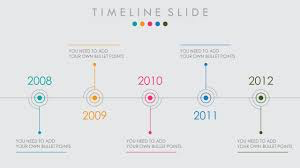 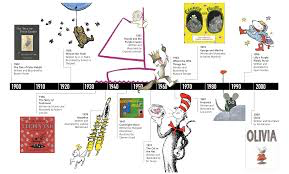 